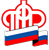 Государственное Учреждение - Управление Пенсионного фондаРоссийской Федерации в Россошанском районе Воронежской области(межрайонное)Клиентсая служба (на правах отдела) в Кантемировском районе__________________________________________________________________О сайте пенсионной грамотности для школьников и студентов	Государственное учреждение - Управление Пенсионного фонда Российской Федерации в Россошанском районе Воронежской области (межрайонное) информирует о том, что ежегодно в  школах, средних  учебных заведениях района проводятся уроки пенсионной грамотности. Специально для таких уроков год назад Пенсионный фонд России запустил обучающий интернет-ресурс school.pfrf.ru «Школьникам о пенсии». Сайт в наглядной и увлекательной форме рассказывает учащимся, как устроена российская пенсионная система,  обращает внимание на  принципы формирования будущей пенсии, на то, что  необходимо предпринять, чтобы поднять ее уровень, демонстрирует формулу расчета пенсии. Интернет-проект ПФР подскажет конкретные шаги для получения  СНИЛС или выбора подходящего варианта пенсионных отчислений. Помимо этого, школьники смогут найти полезную информацию об использовании электронного кабинета ПФР, чтобы с первых рабочих дней иметь возможность контролировать свои  пенсионные отчисления и будущую пенсию.   Главные факторы, от которых зависит формирование пенсии, представлены на сайте в виде симулятора жизненных ситуаций, проходя который очень просто запомнить, как поступить в том или ином случае, чтобы пенсионные средства формировались в более высоком размере. А специальный тест поможет проверить и закрепить полученные школьниками знания.   Сайт будет также полезен родителям учащихся, для которых подготовлено несколько разделов с информацией, в частности об оформлении пенсии или использовании материнского капитала для ее увеличения.